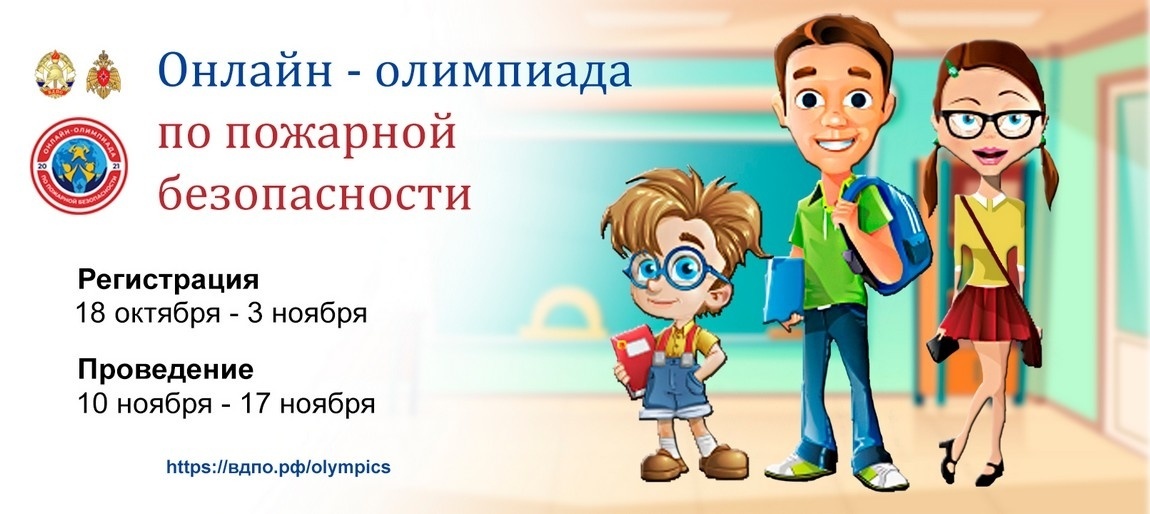 В ноябре 2021 года на информационном портале вдпо.рф пройдет Всероссийская онлайн-олимпиада по пожарной безопасности. Это онлайн-мероприятие проходит при поддержке МЧС России.Во время проведения Олимпиады участникам предстоит за 30 минут ответить на 30 вопросов, касающихся пожарной безопасности, истории развития пожарной охраны, МЧС России и пожарного добровольчества. В зависимости от сложности вопросы разделены на три возрастные категории: младшая (8–10 лет), средняя (11–15 лет) и старшая (16–18 лет).Цель ее проведения – расширение кругозора и знаний учащихся в области истории Отечества, популяризация пожарно-спасательного дела и формирование культуры безопасного поведения среди подрастающего поколения.Для участия в Олимпиаде с 18 октября по 3 ноября необходимо заполнить форму регистрации. На адрес электронный почты, указанной при регистрации, с 3 по 9 ноября придет логин-пароль для входа в систему. И с 10 по 17 ноября у вас будет только одна попытка, чтобы предоставить свои ответы на поставленные вопросы. Сертификат участника получит каждый, принявший участие в Олимпиаде.Результаты онлайн-мероприятия будут опубликованы 28 ноября 2021 на портале вдпо.рф. Победителям, занявшим с первого по третье место, будут направлены Дипломы на адреса электронной почты, указанные при регистрации.Управление по Петродворцовому району Шевцова Олеся Сергеевна